Занятие 25. Времена года. Весна. (14.03.)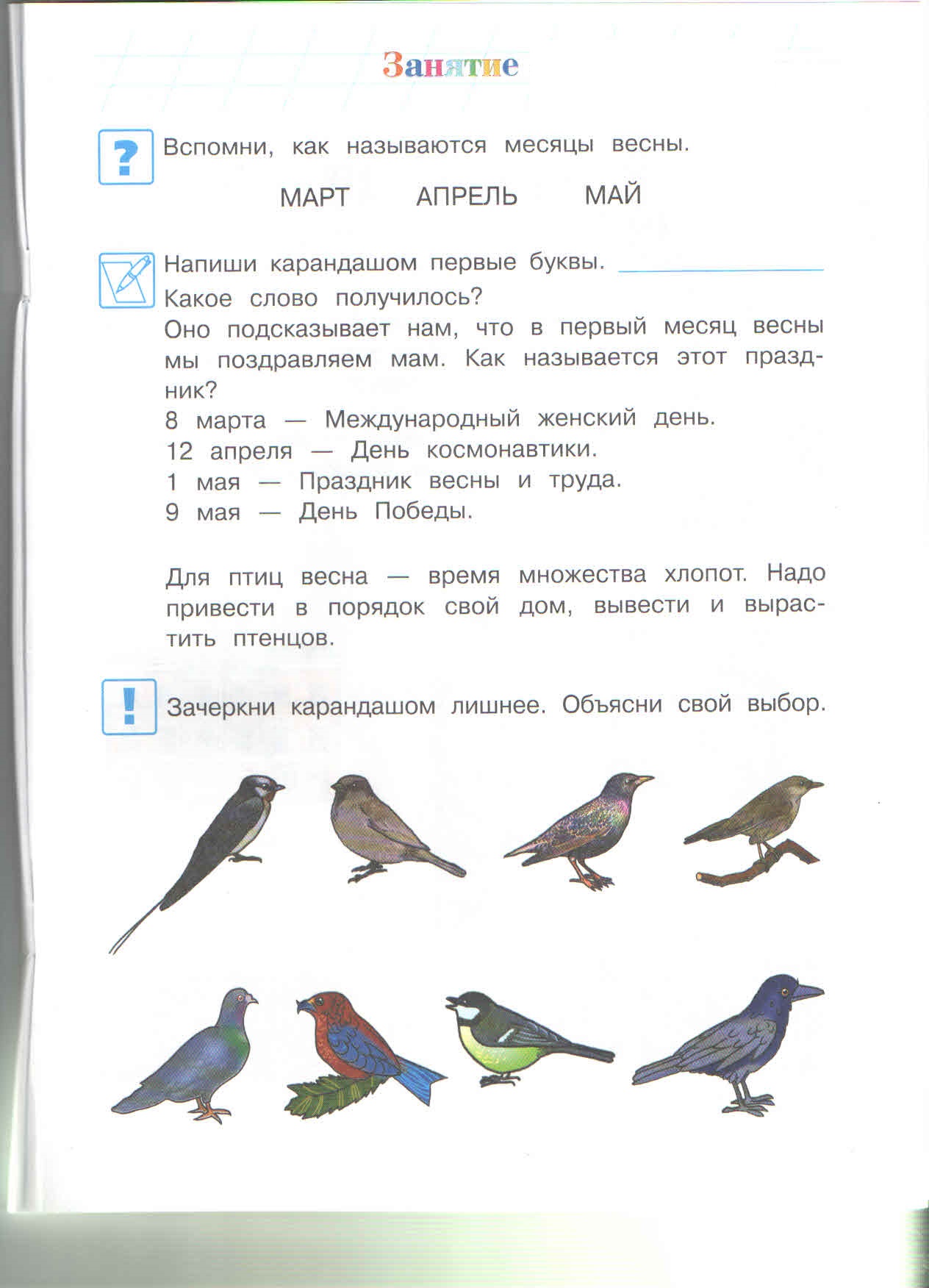 